Конспект  проведения совместной  деятельности педагога с  детьми подготовительной к школе группы по теме «Математический КВН»с использованием технологии «Обучение через игровую деятельность»Воспитатель ГБДОУ д/с №43                                                                                        Калининского района  Санкт-Петербурга                                   Зубкова Ольга МихайловнаПрограммные  задачи:совершенствовать навыки счёта в пределах 20 в прямом и обратном порядкезакреплять знание состава чисел до 10 из двух меньших, навыки сложения и вычитания упражнять в счёте двойками, в сравнении двух чиселупражнять в анализе геометрических фигур, в установлении закономерности их расположениязакреплять умение использовать предлоги на определение расположения предметов:  на, под, слева, справа, за, передзакреплять умение ориентироваться на бумаге в клетку, составлять графическое изображение предмета под  диктовку развивать сообразительность,  внимание, мышление          Материал: демонстрационный:  задачи в стихах, игра «Исправь ошибку», игра «Заполни таблицу» (4 таблицы с геометрическими фигурами разного цвета и формы,  набор геометрических фигур),  2 таблицы с цифрами, знаки  < ,  > , 2 сюжетные картинки;  жетоны,  табло с набором цифр для обозначения очков,  мяч раздаточный:  карточки с примерами (по 2 шт. на ребёнка), наборы цифр от 1 до 10, листы в клетку,  пазлы, призы-значки.Ход:Воспитатель: - Ребята, сегодня мы с вами поиграем в КВН.  Для этого вам нужно разделиться на 2 команды, придумать каждой команде название и выбрать капитана. Победит  та команда, которая наберёт больше очков в конкурсах, для чего нужно стараться правильно выполнять все задания.                 1- ая  команда-Знайки,    2-ая команда – Умейки.1 конкурсВоспитатель:  Соревнование начнём с разминки. Каждая команда должна сосчитать от 1 до 20 в прямом и обратном порядке.  За счёт без ошибок получаете жетоны. Команда, у которой будет больше жетонов, получит столько очков, на сколько жетонов больше наберёт.  Считалкой выберем команду, которая начнёт первой:Мы собрались поиграть.Ну, кому же начинать?Раз, два, три –Начинаете  вы.-Начинает команда  Умейки.  Я бросаю мяч, тот, кто ловит,  начинает считать от 1 до 20.  По сигналу  «стоп»  останавливается, и бросает мяч следующему. Поймавший  мячик  продолжает считать дальше  от того числа, на котором остановились (дети считают по-очереди-3-4 ребёнка). Теперь будем считать в  обратном порядке – от  20 до 1 (считают 2-3 детей).                                           (команда получает жетоны)-Теперь считает команда Знайки.                                          (команда получает жетоны)-Посчитаем, по  сколько жетонов у команд  (набравшая меньше жетонов команда получает 1 очко, больше жетонов –получает столько очков, на сколько жетонов больше.   Очки выставляются на табло).2 конкурсВоспитатель: следующее задание будет такое- надо решить задачи.  Первой начнёт команда  Знаек:1) Вот грибочки на  лужочкеВ жёлтых  шляпочках  стоят.Два грибочка,  три грибочка,Сколько вместе будет? (5)-Задача  для  Умеек:2) Пять ворон на крышу сели,Две ещё к ним прилетели. Отвечайте быстро, смело:Сколько всех их прилетело? (7)-Задача для Знаек:3)Сколько ушей у трёх мышей? (6)-Задача для Умеек:4)Сколько глаз у двух котят?(4)-Задача для Знаек:5) Сколько рогов у  5 коров? (10)-Задача для Умеек:6) Сколько крыльев у 4-х журавлей? (8)( Каждой  команде по числу  правильных ответов даются жетоны, неправильные ответы исправляет  другая  команда.  Количество  жетонов подсчитывается,  и выставляются очки).3 конкурс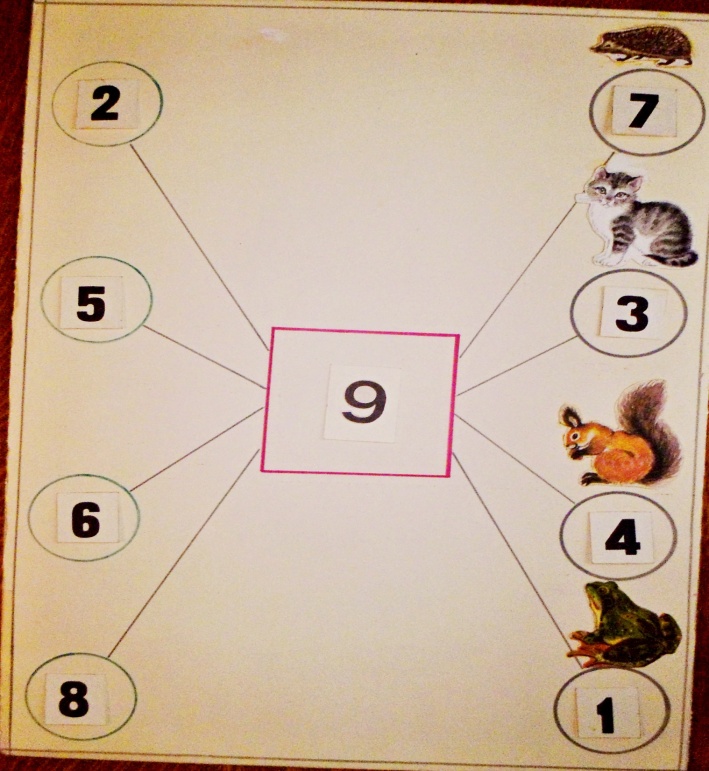   Игра  «Исправь ошибку» (состав числа из 2-х меньших)Воспитатель: посмотрите на таблицу, определите, какой зверёк ошибся. Нужно исправить ошибку, поставив в кружок рядом со зверьком карточку с нужной цифрой. Первой задание выполняет команда Умейки (ошибки исправляет команда Знайки, за правильные ответы получают жетоны).-Теперь помогать зверькам будет команда Знайки.                    (подсчитываются жетоны, выставляются очки)4 конкурсВоспитатель:  каждая  команда  проходит к своему столу. Разбирайте конверты. В конвертах карточки с примерами и цифрами. Вам надо решить примеры и выложить  ответ на карточку.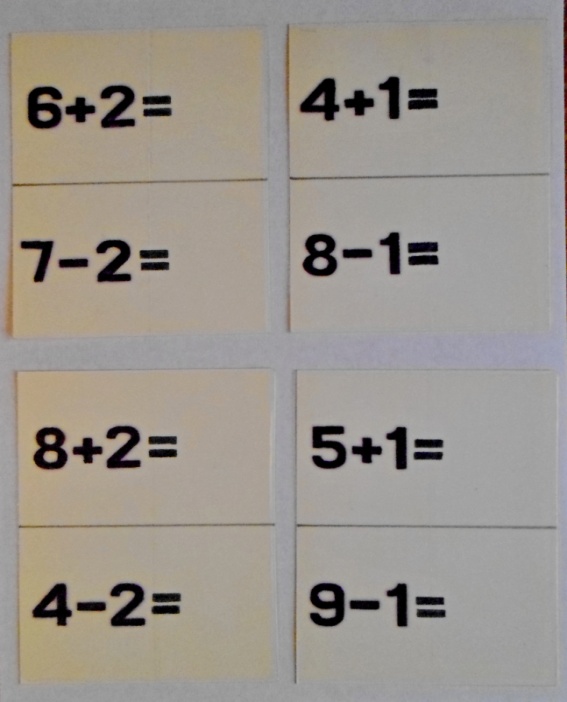 (проверяется правильность выполнения задания, за каждый правильный ответ- жетон.  Жетоны подсчитываются,  определяется количество  очков)Воспитатель:  а сейчас поиграем в игру «Ровным кругом».  Дети взявшись за руки идут по кругу налево, говоря:Ровным кругом,Друг за другомМы идём за шагом шаг.Стой на месте!Дружно вместеСделаем вот так!  (останавливаются и повторяют движение, которое показывает  воспитатель или  выбранный ребёнок - по 2 раза в каждую сторону)5 конкурсВоспитатель:  продолжим  наш  КВН.  У нас 2 таблицы с числами.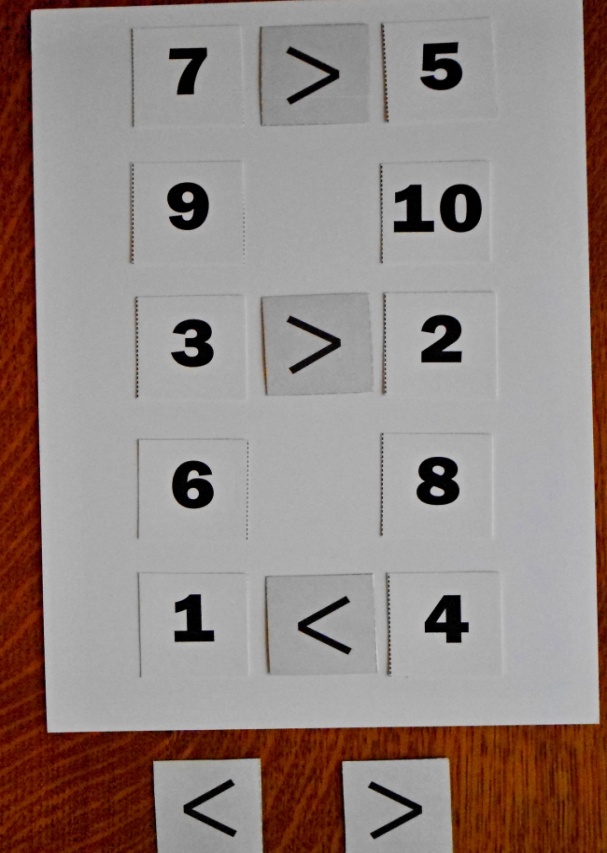   Надо сравнить числа  в каждом ряду и поставить между ними знак «больше»  или  «меньше». (У  каждой  таблицы  команды  строятся  в  колонны,  и  дети по очереди  ставлят  знаки. Проверяется  правильность  выполнения,   жетоны - по количеству  правильных ответов,  выставляются  очки.)6 конкурсКонкурс для капитанов- 2 сюжетные картинки.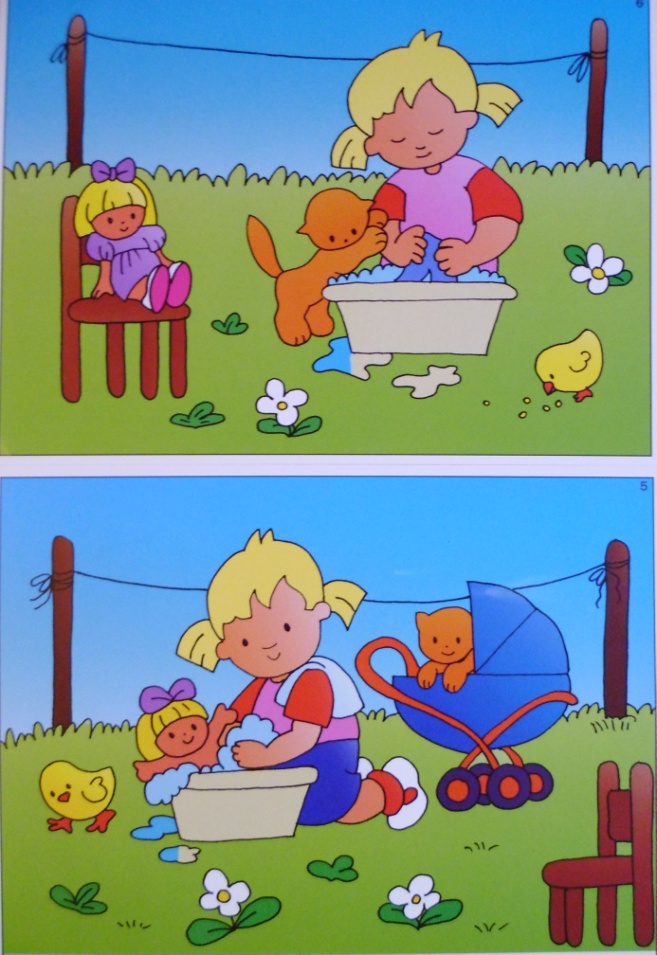 Воспитатель:  капитаны команд   должны придумать вопросы для своей команды, в которых будут слова: на, под, за, перед, слева, справа.  За каждый вопрос и правильный ответ - жетон. Первой начинает команда, у которой меньше очков.                   (подсчитывается количество жетонов и очков)7 конкурсИгра «Заполни таблицу»Воспитатель:  У нас по 2 таблицы для каждой команды. Нужно заполнить пустые клетки- поставить недостающие геометрические фигуры.  Но нужно быть внимательными- фигуры двойные.  Выберите из команд по 2 человека, которые будут выполнять задание. 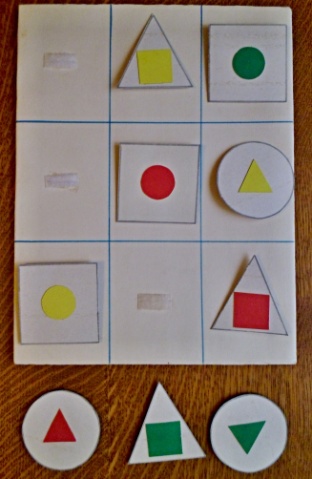               (проверяем правильность выполнения и считаем жетоны и очки)8 конкурс-   графический диктант Воспитатель: а сейчас  задание для всех: на столах листы бумаги в клетку и карандаши.  Я буду диктовать, куда вести линию, вы будьте внимательны, чтобы правильно нарисовать картинку.  Отступите слева 2 клетки и сверху 2 клетки и поставьте точку- с этой точки начинаем вести линию не отрывая руки от листа: 1 клетка – вправо, 2 – вниз, 1 – вправо, 2 – вверх, 1 – вправо, 4 – вниз, 1 – влево, 1 – вниз, 1 – вправо, 3 – вниз, 1 – вправо, 1 – вниз, 1 – влево, 1 –вниз, 4 – влево, 1- вверх, 1 -  вправо, 2 – вверх, 1 – вправо,  1 – вверх, 1 – влево, 1 –вверх, 1 – вправо, 1 вверх,  1 –влево, 4 – вверх.Кто получился? Зайчик.                       (Проверяется  выполнение задания, выставляются  очки)Воспитатель:  ребята, вот и закончился наш весёлый КВН.  Давайте подсчитаем очки и подведём  итоги:  какая  команда победила.  Победители награждаются наборами пазлов, побеждённые -  утешительными призами– значками.